SUNDAYMONDAYTUESDAYWEDNESDAYTHURSDAY FRIDAYSATURDAYSATURDAY ROOM LEGEND:(B) BRITANNIA(DR) DINING ROOM(FL) FRONT LOUNGE(FP) FRONT PATIO(G) GLENMORE(GC) GARDEN COURT(H) HERITAGE(LIB) LIBRARY(R) RIDEAU(TW) THERAPY WING(W) WINGS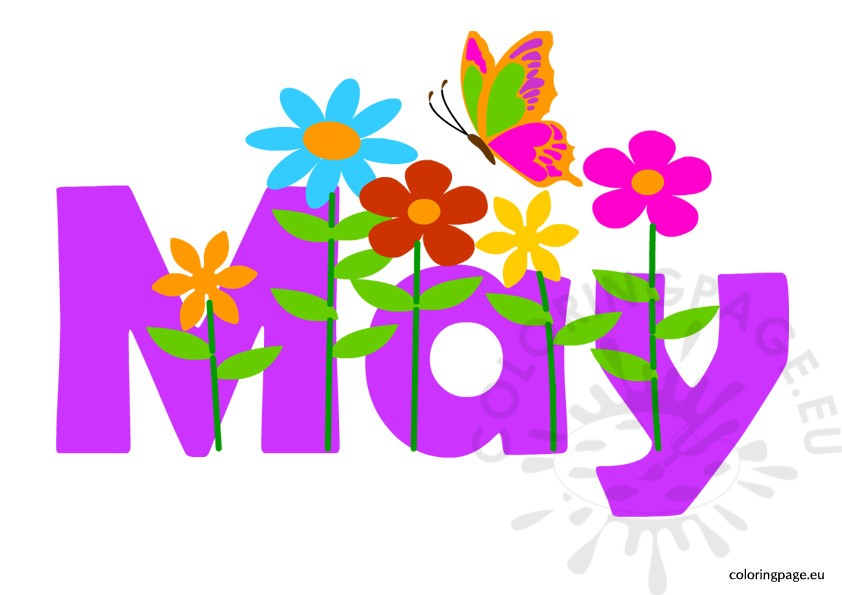 1     10:00 ANGLICAN CHURCH SERVICE (TW) 11:00 Flower Arranging (TW)1:15 Shuffleboard (TW)1:30 Music Therapy Visits (W)1:30 Get To Know You (H)2:00 Get To Know You (R)2:00 Closed Music Therapy Session R/B (LIB)2:15 Shuffleboard (TW) 4:00 Fella-Ship Club (LIB)6:30 Jeopardy (TW)2         9:45 CATHOLIC MASS (TW)9:45 Get A Move On (LIB) 10:00 Ball Toss (R/B) 10:00 Alive Inside (B) 11:00 Get To Know You (G)11:15 Connect 4 (R)1:15 OUTING TO CAT CAFÉ (TW)1:30 Card Bingo (TW)3 9:45 Painting (TW)10:30 Java Music Club (LIB)11:45 What Am I? (B)2:30 SPRING IN YOUR STEP DANCE WITH THE RECREATION TEAM (TW)4    9:45 Music Appreciation (LIB)11:00 Trivial Pursuit (LIB)2:00 Bean Bag Toss (TW)4    9:45 Music Appreciation (LIB)11:00 Trivial Pursuit (LIB)2:00 Bean Bag Toss (TW) 5HAPPY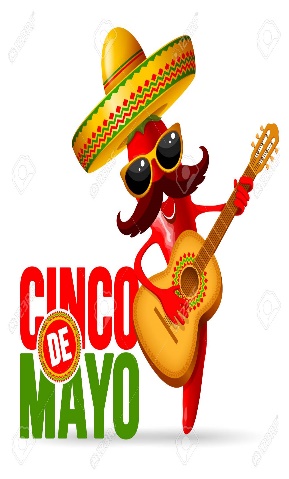 6   9:45 CHILDREN’S VISIT (TW)1:30 Get A Move On (LIB)2:30 WELCOME AND BIRTHDAY PARTY WITH RON MARIER (DR)4:00 Get To Know You (B) 6:30 SING N’ BE HAPPY WITH LARRY (TW)7        9:45 Bible Study (LIB)10:00 Create & Construct (TW)10:30 Artist’s Corner (TW)1:15 OUTING TO MY FAVORITE ICE CREAM SHOPPE (TW)1:30 Ladder Ball (LIB) 4:00 Crib Club (TW) 4:00 News & Views (LIB)6:30 Sing N’ Be Happy (TW) 8        9:30 Flower Arranging (TW)10:30 Range of Motion (B) 1:30 Shuffleboard (TW)1:30 Music Therapy Visits (W)1:30 Get To Know You (H)2:00 Get To Know You (R)2:00 Closed Music Therapy Session R/B (LIB)2:15 Shuffleboard (TW)2:30 Mandala Coloring (FL)3:00 BERNADETTE ENTERTAINS (DR)4:00 Fella-Ship Club (LIB) 6:30 Price Is Right (TW)9       9:45 CATHOLIC MASS (TW)9:45 Get A Move On (LIB)10:00 Who Am I? (R)10:45 Rhythm Band (LIB)11:00 Get To Know You (G)11:15 Balloon Badminton (B)1:30 MANICURE OUTING (FL)1:30 Carpet Bowling (TW)10       9:45 Painting (TW)10:00 Trivial Pursuit (FL) 10:30 Java Music Club (LIB)2:30 MOTHER’S DAY CELEBRATION (TW)4:00 News & Views (LIB)4:15 Good Vibes (G) 11   9:45 Get A Move On (TW)9:45 Sing With Me (LIB)11:00 How Is It Spelled? (LIB)2:00 Bingo Bash (TW) SUNDAYMONDAYTUESDAYWEDNESDAYTHURSDAYFRIDAYSATURDAY 12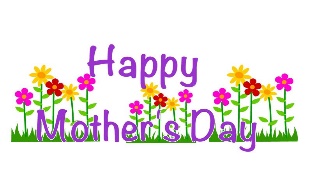 2:30ST. ANDREW’S UNITED 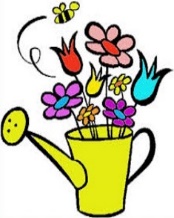 CHURCH SERVICE (TW)13      11:00 Rhythm Band (LIB) 1:45 Get A Move On (LIB)2:15 PICTUNARY WITH RUTH FERGUSON (TW)2:30 Get To Know You (B) 6:30 Shuffleboard (TW)14   9:45 Bible Study (LIB)9:45 Good Vibes (W)10:00 LIBRARY CART WITH PAM (W)10:00 Brain Games (TW)10:45 LUNCH OUTING TO SWISS CHALET (TW) 1:30 Balloon Badminton (TW)1:30 Fabulous Nails (G) 4:00 Heighten Your Senses (R/B) 4:00 Crib Club (FL) 4:00 Mandala Coloring (FL) 6:30 Sing N’ Be Happy (TW)          15    10:30 Range of Motion (R)11:00 Flower Arranging (TW) 1:15 Shuffleboard (TW)1:30 Music Therapy Visits (W)1:30 Get To Know You (H)2:00 Closed Music Therapy Session R/B (LIB)2:15 Shuffleboard (TW)4:00 Fella-Ship Club (LIB)6:30 Family Feud (TW)16       9:30 Ball Toss (R/B)9:45 CATHOLIC MASS (TW)9:45 Get A Move On (LIB)10:45 LUNCH OUTING TO OLIVE GARDEN (TW) 11:00 Get To Know You (G)1:45 Bingo (TW)2:00 Alive Inside (R/B)3:45 Board Games (FL)17     9:45 Painting (TW)10:30 News & Views (LIB) 11:45 Ball Toss (B)1:00 Good Vibes (G)2:30 ICE CREAM FLOAT EXTRAVAGANZA (TW)189:45 Sing with Me (TW)11:00 Brain Games (LIB) 2:00 Bean Bag Toss (TW)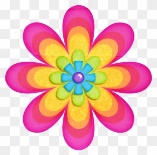 19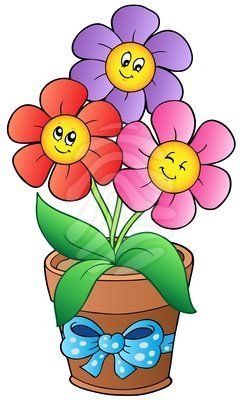 20       HAPPYVICTORIADAYEVERYONE!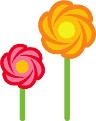 21    9:45 Bible Study (LIB)10:00 Create & Construct (TW)10:45 LUNCH OUTING TO SPOLUMBOS (TW)1:30 Ladder Ball (LIB) 1:30 Baking (TW) 2:45 Woodworking (TW)3:45 Crib Club (FL)3:45 Artist’s Corner (TW)4:00 News & Views (LIB)6:30 SING N’ BE HAPPY WITH LARRY (TW) 22    10:30 Range of Motion (B) 11:00 Flower Arranging (TW)1:15 Shuffleboard (TW)1:30 Music Therapy Visits (H/G)1:30 Get To Know You (H)2:00 Get To Know You (R)2:00 Closed Music Therapy Session R/B (LIB)2:15 Shuffleboard (TW)2:30 Alive Inside (W)6:30  Jeopardy (TW)23    9:45 CATHOLIC MASS (TW)9:45 Get A Move On (LIB)9:45 Get to Know You (B)10:00 What Am I? (B) 10:45 Rhythm Band (LIB) 11:00 Get To Know You (G)11:15 Connect 4 (R)1:30 Card Bingo (TW)1:30 OUTING TO CENTURY BOWLING (FL)24   9:45 CHILDREN’S VISIT (TW)10:00 Trivial Pursuit (FL) 10:15 Java Music Club (LIB)11:00-2:00 MAYFAIR GARDEN PARTY (GC) 4:00 Mandala Coloring (FL)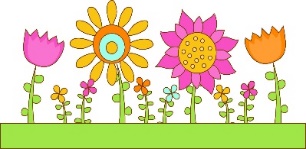 25 9:45 Get A Move On (TW)11:00 How Is It Spelled? (LIB)2:00 Tea Party (TW)  262:00CHURCH OFGODCHURCHSERVICE(TW)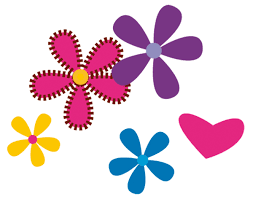 27 9:45 RESIDENT & FAMILY COUNCIL MEETING (LIB)1:45 Get A Move On (LIB)2:30 Get To Know You (B)2:45 Artist's Corner (TW)3:00 BERNADETTE ENTERTAINS (DR)6:30 SING ALONG WITH RAYMOND AND BRAIN GAMES (TW)                    28     9:45 Bible Study (LIB)9:45 Good Vibes (W)10:00 LIBRARY CART WITH PAM (W)10:45 LUNCH OUTING TO THE LODGE IN DEERFOOT CITY MALL FOODCOURT (TW)3:45 Heighten Your Senses (R/B)3:45 Crib Club (TW)6:30 Sing N’ Be Happy (TW) 29     10:30 Range of Motion (R) 11:00 Flower Arranging (TW)1:15 Shuffleboard (TW)1:30 Music Therapy Visits (H/G)2:00 Get To Know You (R)2:00 Closed Music Therapy Session R/B (LIB)2:15 Shuffleboard (TW)30   9:45 CATHOLIC MASS (TW)9:45 Get A Move On (LIB)10:00 OUTING TO INGLEWOOD BIRD SANCTUARY (FL)11:00 Get To Know You (G)1:30 Balloon Volleyball/Noodle Ball (TW) 3:00 Alive Inside (R/B) 31  9:45 CHILDREN’S VISIT (TW)10:30 Java Music Club (LIB)11:45 Balloon Badminton (R) 2:30 CRAIG AND ANGIE WEST ENTERTAIN (TW)HAPPY BIRTHDAY TO…LEONA DERRYMARIA WETSCHJOSEPH LaPOINTESHIRLEY SIBLEYBETSY BARRYFRANCES WALKERFRAN KILLIANBARRIE BANKSLIL CAPPERIVANKA PREPOLEC